Benefičný beh Rajeckou dolinou na Omegovú15.6.2019Príď si zabehnúť krásnou prírodou nadýchať sa čistého horského vzduchu a potom sa zabaviť na folklórnom festivale – Srdce pre folklór.Výťažok z benefičného behu poputuje na podporu OZ Žilinské LabkyVzdialenosť : 5 km   10 km     21km Prevýšenie:   66m     130m     525mŠtart : 13 : 30hod .Štart a cieľ : Futbalové ihrisko Rajecké Teplice – KonskáPovrch : cesta, spevnená cestaTrať: Beží sa z futbalového ihriska Rajecké Teplice/ Konská do Kuneradu kde pri občerstvovacej  stanici pri obecnom úrade sa bežci na 5km sa otáčajú a bežia naspäť, bežci na 10km sa pred Kuneradským zámkom pri 2.občerstvovacej stanici  otáčajú a bežia naspäť, bežci na 21km bežia ďalej popri zámku smer na Svitačovú do Omegovej  kde po 1 km sa otočia a bežia naspäť.Prezentácia :  Futbalové ihrisko Rajecké Teplice – KonskáRegistrácia : mail:behomegova@gmail.com alebo na mieste v  sobotu 15.6.2019 od 12:00 do 13:00 hod.                       Do mailu napísať veľkosť tričkaŠtartovné: 5 € pre mailom prihlásených                    Alebo na mieste v deň preteku  pri prezentácii do 9 : 00 hod. 7 €V cene - výborný guláš, dobré pivo alebo kofola a tričko(len prihlásený mailom)Kontakt: 0907/606 590Sponzori:   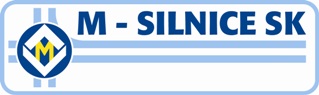 